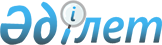 О признании утратившими силу некоторых постановлений акимата города АлматыПостановление акимата города Алматы от 29 сентября 2020 года № 3/399. Зарегистрировано Департаментом юстиции города Алматы 2 октября 2020 года № 1641
      В соответствии с Законом Республики Казахстан от 6 апреля 2016 года "О правовых актах", акимат города Алматы ПОСТАНОВЛЯЕТ:
      1. Признать утратившими силу некоторые постановления акимата города Алматы, согласно приложению к настоящему постановлению.
      2. Управлению образования города Алматы в установленном законодательством Республики Казахстан порядке обеспечить государственную регистрацию настоящего постановления в органах юстиции с последующим официальным опубликованием в периодических печатных изданиях и размещение на интернет-ресурсе акимата города Алматы.
      3. Контроль за исполнением настоящего постановления возложить на заместителя акима города Алматы Бабакумарова Е.Ж.
      4. Настоящее постановление вводится в действие со дня его первого официального опубликования. Перечень утративших силу некоторых постановлений
акимата города Алматы
      1. Постановление акимата города Алматы от 8 июля 2015 года № 3/428 "Об утверждении регламентов государственных услуг, оказываемых в сфере технического и профессионального образования" (зарегистрировано в Реестре государственной регистрации нормативных правовых актов за № 1185, опубликовано 8 августа 2015 года в газетах "Алматы ақшамы" и "Вечерний Алматы").
      2. Постановление акимата города Алматы от 10 июля 2015 года № 3/431 "Об утверждении регламентов государственных услуг, оказываемых в сфере предоставления дополнительного образования для детей и проведения конкурса на присуждение гранта "Лучшая организация среднего образования" (зарегистрировано в Реестре государственной регистрации нормативных правовых актов за № 1186, опубликовано 8 августа 2015 года в газетах "Алматы ақшамы" и "Вечерний Алматы").
      3. Постановление акимата города Алматы от 13 июля 2015 года № 3/437 "Об утверждении регламентов государственных услуг в сфере специального образования, оказываемых Управлением образования города Алматы" (зарегистрировано Реестре государственной регистрации нормативных правовых актов за № 1184, опубликовано 8 августа 2015 года в газетах "Алматы ақшамы" и "Вечерний Алматы").
      4. Постановление акимата города Алматы от 7 августа 2015 года № 3/500 "Об утверждении регламентов государственных услуг, оказываемых Управлением образования города Алматы в сфере дошкольного воспитания и обучения" (зарегистрировано Реестре государственной регистрации нормативных правовых актов за № 1204, опубликовано 22 сентября 2015 года в газетах "Алматы ақшамы" и "Вечерний Алматы").
      5. Постановление акимата города Алматы от 10 сентября 2015 года № 3/542 "Об утверждении регламентов государственных услуг, оказываемых Управлением образования города Алматы в сфере среднего образования" (зарегистрировано Реестре государственной регистрации нормативных правовых актов за № 1210, опубликовано 22 октября 2015 года в газетах "Алматы ақшамы" и "Вечерний Алматы").
      6. Постановление акимата города Алматы от 15 октября 2015 года № 4/594 "Об утверждении регламентов государственных услуг в сфере семьи и детей, оказываемых Управлением образования города Алматы" (зарегистрировано Реестре государственной регистрации нормативных правовых актов за № 1229, опубликовано 24 ноября 2015 года в газетах "Алматы ақшамы" и "Вечерний Алматы").
      7. Постановление акимата города Алматы от 11 ноября 2015 года № 4/619 "Об утверждении регламентов государственных услуг по приему документов для участия в конкурсах на присуждение звания "Лучший педагог" и на замещение руководителей государственных учреждений среднего образования, оказываемых Управлением образования города Алматы" (зарегистрировано Реестре государственной регистрации нормативных правовых актов за № 1234, опубликовано 12 декабря 2015 года в газетах "Алматы ақшамы" и "Вечерний Алматы").
      8. Постановление акимата города Алматы от 2 июня 2016 года № 2/244 "О внесении изменений в постановление акимата города Алматы от 15 октября 2015 года № 4/594 "Об утверждении регламентов государственных услуг в сфере семьи и детей, оказываемых Управлением образования города Алматы" (зарегистрировано Реестре государственной регистрации нормативных правовых актов за № 1294, опубликовано 8 июля 2016 года в газетах "Алматы ақшамы" и "Вечерний Алматы").
      9. Постановление акимата города Алматы от 3 июня 2016 года № 2/252 "Об утверждении регламентов государственных услуг, оказываемых в сфере технического и профессионального образования" (зарегистрировано Реестре государственной регистрации нормативных правовых актов за № 1295, опубликовано 8 июля 2016 года в газетах "Алматы ақшамы" и "Вечерний Алматы").
      10. Постановление акимата города Алматы от 5 августа 2016 года № 3/365 "О внесении изменения в постановление акимата города Алматы от 8 июля 2015 года № 3/428 "Об утверждении регламентов государственных услуг, оказываемых в сфере технического и профессионального образования" (зарегистрировано Реестре государственной регистрации нормативных правовых актов за № 1304, опубликовано 10 сентября 2016 года в газетах "Алматы ақшамы" и "Вечерний Алматы").
      11. Постановление акимата города Алматы от 12 августа 2016 года № 3/381 "О внесении изменений в постановление акимата города Алматы от 15 октября 2015 года № 4/594 "Об утверждении регламентов государственных услуг в сфере семьи и детей, оказываемых Управлением образования города Алматы" (зарегистрировано Реестре государственной регистрации нормативных правовых актов за № 1309, опубликовано 24 сентября 2016 года в газетах "Алматы ақшамы" и "Вечерний Алматы").
      12. Постановление акимата города Алматы от 12 августа 2016 года № 3/382 "О внесении изменений в постановление акимата города Алматы от 10 сентября 2015 года № 3/542 "Об утверждении регламентов государственных услуг, оказываемых Управлением образования города Алматы в сфере среднего образования" (зарегистрировано Реестре государственной регистрации нормативных правовых актов за № 1310, опубликовано 24 сентября 2016 года в газетах "Алматы ақшамы" и "Вечерний Алматы").
      13. Постановление акимата города Алматы от 12 августа 2016 года № 3/383 "О внесении изменений в постановление акимата города Алматы от 15 октября 2015 года № 4/594 "Об утверждении регламентов государственных услуг в сфере семьи и детей, оказываемых Управлением образования города Алматы" (зарегистрировано Реестре государственной регистрации нормативных правовых актов за № 1311, опубликовано 24 сентября 2016 года в газетах "Алматы ақшамы" и "Вечерний Алматы").
      14. Постановление акимата города Алматы от 15 августа 2016 года № 3/387 "О внесении изменения в постановление акимата города Алматы от 7 августа 2015 года № 3/500 "Об утверждении регламентов государственных услуг, оказываемых Управлением образования города Алматы в сфере дошкольного воспитания и обучения" (зарегистрировано Реестре государственной регистрации нормативных правовых актов за № 1312, опубликовано 24 сентября 2016 года в газетах "Алматы ақшамы" и "Вечерний Алматы").
      15. Постановление акимата города Алматы от 5 октября 2017 года № 4/398 "О внесении изменений в постановление акимата города Алматы от 3 июня 2016 года № 2/252 "Об утверждении регламентов государственных услуг, оказываемых в сфере технического и профессионального образования" (зарегистрировано Реестре государственной регистрации нормативных правовых актов за № 1415, опубликовано 2 ноября 2017 года в газетах "Алматы ақшамы" и "Вечерний Алматы").
      16. Постановление акимата города Алматы от 5 октября 2017 года № 4/399 "О внесении изменений в постановление акимата города Алматы от 8 июля 2015 года № 3/428 "Об утверждении регламентов государственных услуг, оказываемых в сфере технического и профессионального образования" (зарегистрировано Реестре государственной регистрации нормативных правовых актов за № 1416, опубликовано 2 ноября 2017 года в газетах "Алматы ақшамы" и "Вечерний Алматы").
      17. Постановление акимата города Алматы от 5 октября 2017 года № 4/400 "О внесении изменений в постановление акимата города Алматы от 11 ноября 2015 года № 4/619 "Об утверждении регламентов государственных услуг по приему документов для участия в конкурсах на присуждение звания "Лучший педагог" и на замещение руководителей государственных учреждений среднего образования, оказываемых Управлением образования города Алматы" (зарегистрировано Реестре государственной регистрации нормативных правовых актов за № 1417, опубликовано 2 ноября 2017 года в газетах "Алматы ақшамы" и "Вечерний Алматы").
      18. Постановление акимата города Алматы от 5 октября 2017 года № 4/401 "О внесении изменений в постановление акимата города Алматы от 13 июля 2015 года № 3/437 "Об утверждении регламентов государственных услуг в сфере специального образования, оказываемых Управлением образования города Алматы" (зарегистрировано Реестре государственной регистрации нормативных правовых актов за № 1418, опубликовано 2 ноября 2017 года в газетах "Алматы ақшамы" и "Вечерний Алматы").
      19. Постановление акимата города Алматы от 1 ноября 2017 года № 4/457 "О внесении изменений в постановление акимата города Алматы от 15 октября 2015 года № 4/594 "Об утверждении регламентов государственных услуг в сфере семьи и детей, оказываемых Управлением образования города Алматы" (зарегистрировано Реестре государственной регистрации нормативных правовых актов за № 1426, опубликовано 28 ноября 2017 года в газетах "Алматы ақшамы" и "Вечерний Алматы").
      20. Постановление акимата города Алматы от 13 апреля 2018 года № 2/148 "О внесении изменений в постановление акимата города Алматы от 7 августа 2015 года № 3/500 "Об утверждении регламентов государственных услуг, оказываемых Управлением образования города Алматы в сфере дошкольного воспитания и обучения" (зарегистрировано Реестре государственной регистрации нормативных правовых актов за № 1472, опубликовано 12 мая 2018 года в газетах "Алматы ақшамы" и "Вечерний Алматы").
      21. Постановление акимата города Алматы от 20 августа 2019 года № 3/499 "О внесении изменения в постановление акимата города Алматы от 3 июня 2016 года № 2/252 "Об утверждении регламентов государственных услуг, оказываемых в сфере технического и профессионального образования" (зарегистрировано Реестре государственной регистрации нормативных правовых актов за № 1583, опубликовано 3 сентября 2019 года в газетах "Алматы ақшамы" и "Вечерний Алматы").
					© 2012. РГП на ПХВ «Институт законодательства и правовой информации Республики Казахстан» Министерства юстиции Республики Казахстан
				
      Аким города Алматы

Б. Сагинтаев 
Приложение к постановлению
Аким города Алматы
от 29 сентября 2020 года
№ 3/399